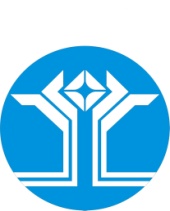 РОССИЙСКАЯ ФЕДЕРАЦИЯ (РОССИЯ)РЕСПУБЛИКА САХА (ЯКУТИЯ)МИРНИНСКИЙ РАЙОНМУНИЦИПАЛЬНОЕ ОБРАЗОВАНИЕ «ПОСЕЛОК АЙХАЛ»АЙХАЛЬСКИЙ ПОСЕЛКОВЫЙ СОВЕТLXI СЕССИЯРЕШЕНИЕОб утверждении Правил рассмотрения запросов субъектов персональных данных или их представителей в Айхальском поселковом СоветеВ соответствии с Федеральным законом от 27.07.2006 № 152-ФЗ «О персональных данных» и во исполнение постановления Правительства Российской Федерации от 21.03.2012 № 211 «Об утверждении перечня мер, направленных на обеспечение выполнения обязанностей, предусмотренных Федеральным законом «О персональных данных» и принятыми в соответствии с ним нормативными правовыми актами, операторами, являющимися государственными или муниципальными органами" и в целях организации работы с персональными данными в Айхальском поселковом Совете, Айхальский поселковый Совет решил:Утвердить Правила рассмотрения запросов субъектов персональных данных или их представителей в Айхальском поселковом Совете согласно приложению.Настоящее решение опубликовать в течение 10 дней после его принятия в газете «Новости Айхала» и разместить с приложением на официальном сайте Администрации МО «Поселок Айхал» (www.мо-айхал.рф).Настоящее решение вступает в силу на следующий день после дня его официального опубликования.Контроль за исполнением настоящего постановления возложить на Председателя Айхальского поселкового Совета.ПриложениеУтвержденырешением Айхальского поселкового Советаот 23 мая 2017 года III-№ 61-7Правила рассмотрения запросов субъектов персональных данных или их представителей в Айхальском поселковом Совете1. Депутаты Айхальского поселкового Совета (далее - субъекты персональных данных), имеют право на получение информации, касающейся обработки их персональных данных, в том числе содержащей:1) подтверждение факта обработки персональных данных в Айхальском поселковом Совете (далее – АПС);2) правовые основания и цели обработки персональных данных;3) цели и применяемые в АПС способы обработки персональных данных;4) наименование и место нахождения АПС, сведения о лицах (за исключением муниципальных служащих Секретариата ПС), которые имеют доступ к персональным данным или которым могут быть раскрыты персональные данные на основании договора с АПС или на основании законодательства Российской Федерации;5) обрабатываемые персональные данные, относящиеся к соответствующему субъекту персональных данных, источник их получения, если иной порядок представления таких данных не предусмотрен законодательством Российской Федерации;6) сроки обработки персональных данных, в том числе сроки их хранения в АПС;7) порядок осуществления субъектом персональных данных прав, предусмотренных законодательством Российской Федерации в области персональных данных;8) наименование организации или фамилию, имя, отчество и адрес лица, осуществляющего обработку персональных данных по поручению АПС, если обработка поручена или будет поручена такой организации или лицу;9) иные сведения, предусмотренные законодательством Российской Федерации в области персональных данных.2. Субъект персональных данных вправе требовать от АПС уточнения его персональных данных, их блокирования или уничтожения в случае, если персональные данные являются неполными, устаревшими, неточными, незаконно полученными или не являются необходимыми для заявленной цели обработки, а также принимать предусмотренные законом меры по защите своих прав.3. Сведения, указанные в подпунктах 1 - 9 пункта 1 настоящих Правил, должны быть предоставлены субъекту персональных данных АПС в доступной форме и в них не должны содержаться персональные данные, относящиеся к другим субъектам персональных данных, за исключением случаев, если имеются законные основания для раскрытия таких персональных данных.4. Сведения, указанные в подпунктах 1 - 9 пункта 1 настоящих Правил, предоставляются субъекту персональных данных или его представителю уполномоченным должностным лицом АПС, осуществляющим обработку персональных данных, при обращении либо при получении запроса субъекта персональных данных или его представителя.Запрос должен содержать номер основного документа, удостоверяющего личность субъекта персональных данных или его представителя, сведения о дате выдачи указанного документа и выдавшем его органе, сведения, подтверждающие участие субъекта персональных данных в отношениях с АПС (документ, подтверждающий избрание депутатом АПС и (или) иные сведения), либо сведения, иным образом подтверждающие факт обработки персональных данных в АПС, подпись субъекта персональных данных или его представителя. Запрос может быть направлен в форме электронного документа и подписан электронной подписью в соответствии с законодательством Российской Федерации.5. В случае, если сведения, указанные в подпунктах 1 - 9 пункта 1 настоящих Правил, а также обрабатываемые персональные данные были предоставлены для ознакомления субъекту персональных данных по его запросу, субъект персональных данных вправе обратиться повторно в АПС или направить повторный запрос в целях получения указанных сведений и ознакомления с такими персональными данными не ранее чем через тридцать дней после первоначального обращения или направления первоначального запроса, если более короткий срок не установлен федеральным законом, принятым в соответствии с ним нормативным правовым актом или договором, стороной которого либо выгодоприобретателем или поручителем по которому является субъект персональных данных.6. Субъект персональных данных вправе обратиться повторно в АПС или направить повторный запрос в целях получения сведений, указанных в подпунктах 1 - 9 пункта 1 настоящих Правил, а также в целях ознакомления с обрабатываемыми персональными данными до истечения срока, указанного в пункте 5 настоящих Правил, в случае, если такие сведения и (или) обрабатываемые персональные данные не были предоставлены ему для ознакомления в полном объеме по результатам рассмотрения первоначального обращения. Повторный запрос наряду со сведениями, указанными в пункте 4 настоящих Правил, должен содержать обоснование направления повторного запроса.7. АПС вправе отказать субъекту персональных данных в выполнении повторного запроса, не соответствующего условиям, предусмотренным пунктами 5 и 6 настоящих Правил. Такой отказ должен быть мотивированным.8. Право субъекта персональных данных на доступ к его персональным данным может быть ограничено в соответствии с федеральными законами, в том числе, если доступ субъекта персональных данных к его персональным данным нарушает права и законные интересы третьих лиц.23 мая 2017 годаIII-№ 61-7Заместитель главы администрацииМО «Поселок Айхал»_________________________ О.В. ВознаяПредседательАйхальского поселкового Совета______________________ С.А. Домброван